Chesapeake Bay Program’s (CBP)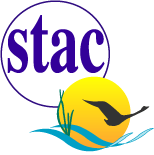 Scientific and Technical Advisory Committee (STAC)Quarterly Meeting – March 8-9, 2022Virtual MeetingMarch 2022 Quarterly Meeting pageTuesday, March 8thRegister in advance**Exact Times Are Subject to Change**9:00 am		Call to Order, STAC Business, Announcements — Kathy Boomer (STAC Chair – FFAR)IntroductionsMember Announcements and UpdatesRecap of STAC December 2021 Quarterly Meeting Approval Requests: December 2021 Quarterly Meeting Minutes February 2022 Executive Board Meeting Minutes Review and Approval of the Consent Agenda CBP Management Board Announcements 10:00 am	Briefing on New Land Cover, Land Use and Change Data from Chesapeake Conservancy, USGS and the University of Vermont — Katie Walker (Chesapeake Conservancy), Peter Claggett (USGS)10:30 am	15-minute Break10:45 am	STAC Workshop RFP FY22 Results — STAC Staff Results of the initial RFP scoring will be presented to STAC. Only viable proposals that deemed to require additional conversation will be discussed. STAC members identified in each proposal will provide further details as needs. Depending on the results of the discussion, additional scoring may be required. 12:00 pm	Lunch1:00 pm	Update from the Water Quality GIT: Proposed changes to BMP review protocolsExpert Panel Protocol History: Overview and insights — Mark Dubin (UMD)Introduction to CBP BMP evaluation protocols and discussion — Lucinda Power (US EPA), Jeremy Hanson (CRC) 2:00 pm	Science Needs of the Chesapeake Bay Program: Healthy Watersheds Cohort — Breck Sullivan (USGS), Outcome Leads The Healthy Watersheds Cohort includes the Brook Trout, Fish Habitat, Fish Passage, Healthy Watersheds, Protected Lands and Stream Health Outcomes. The Cohort identifies factors influencing science during the Strategy Review System and updates their science needs as part of the Strategic Science and Research Framework. The CBP Science Needs Database can be found here and details on each outcome are listed and linked here.2:40 pm	Science Needs of the Chesapeake Bay Program: Aquatic Life Cohort — Breck Sullivan (USGS), Outcome Leads The Aquatic Life Cohort includes the Blue Crab Abundance, Forage Fish, Oysters, and Submerged Aquatic Vegetation outcomes. The Cohort identifies factors influencing science during the Strategy Review System and updates their science needs as part of the Strategic Science and Research Framework. The CBP Science Needs Database can be found here and details on each outcome are listed and linked here.3:00 pm	Comprehensive Evaluation of System Response (CESR) Update and Discussion — Denice Wardrop (CRC)Denice Wardrop will present a summary of responses to red flag concerns, an updated CESR timeline, reviews of authorship and communications strategies, and request for approval to move into editorial phase. 4:00 pm		RecessWednesday, March 9thRegister in advance**Exact Times Are Subject to Change**9:00 am		Convening, Day 1 Reflections — Kathy Boomer (STAC Chair – FFAR)9:15 am	Introduction to Triple-Loop Learning: The varieties of adaptive management and what they might mean for the CBP — Mike Runge (USGS)	Adaptive management is a confusing term, because it means different things to different people. Mike Runge will discuss the concept of triple-loop learning, which distinguishes three fundamentally different levels at which management can adapt to new information. This brief overarching framework is meant to set the stage for a discussion of how the Chesapeake Bay Partnership could adapt as it approaches, and looks past, 2025.9:30 am	Session I: Chesapeake Bay Program Management today ….  … at the Goal Implementation Team (GIT) scale — Kristin Saunders (UMCES)… at the Management Board scale — Carin Bisland (EPA)… at the field-scale — David Martin (TNC)10:30 am	15-minute Break 10:45 am	Session II: Opportunities to Advance CBP Adaptive Management Going Forward    Improving feedback between monitoring, modeling, and implementation (single-loop learning) — Jeni Keisman (USGS)Integrating social and biophysical sciences: Insights from farmer research (double-loop learning) — Matt Houser (TNC, UMCES) Toward triple loop learning: Ideas on accountability, scale, and collective learning — Marc Stern (VT)12:00 pm	15-minute Break 12:15 pm	Breakout Discussions 	Participants will be assigned to breakout groups to consider the following: As we approach and look past 2025, are there insights about how the Bay Program may need to adapt to learning that has occurred at different scales? How can STAC help to articulate those adaptive opportunities? And what should STAC’s role be in the future?1:00 pm	Report back, Discussion, Summary of Outcomes and Potential Action Steps  1:15 pm		Adjourn